目	录第一部分 单位概况一、主要职能二、单位机构设置及决算单位构成情况三、2021年度主要工作完成情况第二部分 2021年度单位决算表一、收入支出决算总表二、收入决算表三、支出决算表四、财政拨款收入支出决算总表五、财政拨款支出决算表（功能科目）六、财政拨款基本支出决算表（经济科目） 七、一般公共预算支出决算表（功能科目）八、一般公共预算基本支出决算表（经济科目）九、一般公共预算“三公”经费、会议费、培训费支出决算表十、政府性基金预算支出决算表十一、国有资本经营预算支出决算表十二、一般公共预算机关运行经费支出决算表十三、政府采购支出决算表第三部分 2021年度单位决算情况说明第四部分 名词解释第一部分 单位概况一、主要职能南京中医药大学创建于1954年，是国家“双一流”建设高校、江苏高水平大学建设高校，教育部、国家中医药管理局与江苏省人民政府共建高校。学校坚持中医药为主体、中西医结合、多学科交叉协调发展，秉承“学贯中西，至精至诚”的办学理念，坚持特色发展，不断追求卓越。学校现有国家“双一流”建设学科1个，国家重点学科3个，国家重点（培育）学科2个，江苏高校优势学科4个，江苏省重点学科10个，国家中医药管理局中医药重点学科33个。学校师资力量雄厚，名家云集。拥有国医大师6人，“长江学者”特聘教授2人，国家杰出青年科学基金获得者6人，国务院学科评议组成员3人，百千万工程国家级人选7人，国家“万人计划”科技创新领军人才2人，中医药传承与创新“百千万”人才工程岐黄学者5人、国务院政府特殊津贴获得者54人，国家有突出贡献中青年专家2人，国家教学名师和中医药高等学校教学名师5人，何梁何利基金科学与技术创新奖获得者1人，全国名中医4人，涌现出一批全国模范教师和全国优秀教师。学校坚持引培并举，一批年轻教师获得国家自然科学基金优秀青年科学基金和江苏省特聘教授基金资助，一流的师资队伍为创建一流中医药大学积累了坚实的人才基础。学校始终坚持以学生为中心，肩扛立德树人根本使命，着力推进卓越医生（中医学9年本博一贯制、“5+3”创新拔尖人才）、卓越科学家（中药学“4+5”本博连读创新拔尖人才）和卓越工程师（中药学/药学本硕连读应用人才）培养模式的探索。学校聚焦国家重大战略需求，以科技创新服务经济社会发展。拥有国家重点实验室培育建设点、国家发改委工程研究中心、教育部重点实验室、教育部工程研究中心、江苏省重点实验室、江苏省协同创新中心、江苏省工程研究中心（工程实验室）、江苏省高校重点实验室、江苏高校哲学社会科学重点研究基地、国家技术专业示范中心等多个科研平台。学校主动融入世界潮流，不断提升中医药教育和文化交流的国际化水平。学校是世界卫生组织传统医学合作中心、国际针灸培训中心，是教育部批准接收和培养外国留学生及台港澳地区学生的首批高等中医药院校之一，已培养留学生3万余名。学校与90多个国家和地区的高等院校或学术团体及机构交流合作，先后建立了8个海外中医药中心。二、单位机构设置及决算单位构成情况根据单位职责分工，本单位内设机构包括党群部门9个、行政部门15个、直属单位4个、教学科研机构13个，其中设有中医学院·中西医结合学院、药学院、医学院·整合医学学院、针灸推拿学院·养生康复学院、护理学院、卫生经济管理学院、人工智能与信息技术学院、国际教育学院及第一、二、三临床医学院等教学机构，与中国科学院上海药物研究所全面合作共建“新中药学院”（中药学“4+5”本博连读9年制）；拥有附属医院（江苏省中医院）、第二附属医院、附属南京中医院、附属南京医院等6个直属附属医院，29个非直属附属医院、4个中西医结合临床医学院和3所附属药业（江苏康缘药业股份有限公司、苏中药业集团股份有限公司、香港位元堂药业控股有限公司），各类教学及毕业实习基地逾百所。三、2021年度主要工作完成情况2021年在党和国家历史上具有里程碑意义，我们开启了全面建设社会主义现代化国家新征程，也是我校“双一流”和高水平大学建设再出发的元年。在省委、省政府和学校党委的坚强领导下，学校以习近平新时代中国特色社会主义思想为指导，全面贯彻落实党的十九大及十九届历次全会、省第十四次党代会精神，立足新时代新阶段，带领全校师生员工围绕立德树人根本任务，积极构建新发展格局，扎实推进“双一流”和高水平大学建设，取得了疫情防控与学校事业高质量发展的“双胜利”。2021年，我校“双一流”建设以优异成绩通过了阶段性验收评估，实现了“立得住”的目标；从江苏高水平大学建设培育高校升级为A类建设高校，遴选进入江苏高水平大学建设高峰计划。“双高”建设的显著成效有力带动了学校整体办学水平的显著提升，2021年，学校再次上榜软科世界大学学术排名，第四次入选U.S.News“全球最好大学”排名榜，在《2021中国大学评价》中连续6年综合排名位列全国中医药院校第一。为江苏切实担负起“争当表率、争做示范、走在前列”的光荣使命提供强有力的人才支撑、智力支撑和创新支撑。第二部分南京中医药大学2021年度单位决算表注：本表反映本年度的总收支和年末结转结余情况。本表金额单位转换时可能存在尾数误差。注：本表反映本年度取得的各项收入情况。本表金额单位转换时可能存在尾数误差。注：本表反映本年度各项支出情况。本表金额单位转换时可能存在尾数误差。注：本表反映本年度一般公共预算财政拨款、政府性基金预算财政拨款和国有资本经营预算财政拨款的总收支和年末结转结余情况。本表金额单位转换时可能存在尾数误差。注：本表反映本年度一般公共预算财政拨款、政府性基金预算财政拨款和国有资本经营预算财政拨款支出情况。本表金额单位转换时可能存在尾数误差。注：本表反映本年度一般公共预算财政拨款、政府性基金预算财政拨款和国有资本经营预算财政拨款基本支出情况。本表金额单位转换时可能存在尾数误差。注：本表反映本年度一般公共预算财政拨款支出情况。本表金额单位转换时可能存在尾数误差。注：本表反映本年度一般公共预算财政拨款基本支出情况。本表金额单位转换时可能存在尾数误差。相关统计数：注：本表反映本年度一般公共预算“三公”经费、会议费和培训费支出情况。其中，预算数为全年预算数，反映按规定程序调整后的预算数；决算数是包括当年一般公共预算财政拨款和以前年度结转资金安排的实际支出。本单位无一般公共预算“三公”经费、会议费、培训费支出决算，故本表为空。注：本表反映本年度政府性基金预算财政拨款支出情况。本表金额单位转换时可能存在尾数误差。注：本表反映本年度国有资本经营预算财政拨款支出情况。本单位无国有资本经营预算支出决算，故本表为空。注：“机关运行经费” 指行政单位（含参照公务员法管理的事业单位）使用一般公共预算安排的基本支出中的日常公用经费支出，包括办公及印刷费、邮电费、差旅费、会议费、福利费、日常维修费、专用材料及一般设备购置费、办公用房水电费、办公用房取暖费、办公用房物业管理费、公务用车运行维护费及其他费用。本单位无一般公共预算机关运行经费支出决算，故本表为空。注：政府采购支出信息为单位纳入部门预算范围的各项政府采购支出情况。本表金额单位转换时可能存在尾数误差。第三部分 2021年度单位决算情况说明一、收入支出决算总体情况说明2021年度收入、支出决算总计163,697.55万元。与上年相比，收、支总计各减少18,436.29万元，减少10.12%。其中：（一）收入决算总计163,697.55万元。包括：1.本年收入决算合计129,622.25万元。与上年相比，增加18,780.75万元，增长16.94%，变动原因：2021年办学规模扩大，一般公共预算财政拨款收入、其他收入比2020年有所增加。2.使用非财政拨款结余0万元。与上年决算数相同。3.年初结转和结余34,075.29万元。与上年相比，减少37,217.05万元，减少52.2%，变动原因：2021年度非财政拨款结余不在主表反映，只在附表预算支出表中反映。（二）支出决算总计163,697.55万元。包括：1.本年支出决算合计130,974.98万元。与上年相比，增加21,308.22万元，增长19.43%，变动原因：2021年教学科研活动恢复正常，基本支出增加；各项专项经费使用进度加快。2.结余分配2,839.64万元。结余分配事项：南京中医药大学2021年度形成的非财政拨款结余。与上年相比，减少35,552.14万元，减少92.6%，变动原因：根据政府会计制度及报表填报口径原因，将2019年年末基本支出结转32,849.22万元全部填入2020年度结余分配-事业单位转入非财政拨款结余。3.年末结转和结余29,882.93万元。结转和结余事项：南京中医药大学结转至2022年的项目支出结转。与上年相比，减少4,192.36万元，减少12.3%，变动原因：2021年度项目支出进度加快。二、收入决算情况说明2021年度本年收入决算合计129,622.25万元，其中：财政拨款收入88,096.95万元，占67.97%；上级补助收入0万元，占0%；财政专户管理教育收费16,943万元，占13.07%；事业收入（不含专户管理教育收费）9,658.23万元，占7.45%；经营收入0万元，占0%；附属单位上缴收入2,221.63万元，占1.71%；其他收入12,702.45万元，占9.8%。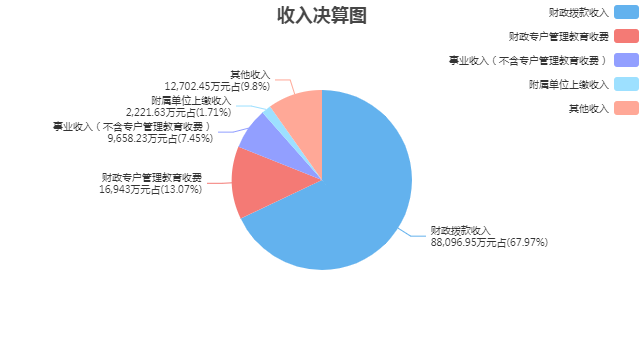 三、支出决算情况说明2021年度本年支出决算合计130,974.98万元，其中：基本支出85,636.7万元，占65.38%；项目支出45,338.28万元，占34.62%；上缴上级支出0万元，占0%；经营支出0万元，占0%；对附属单位补助支出0万元，占0%。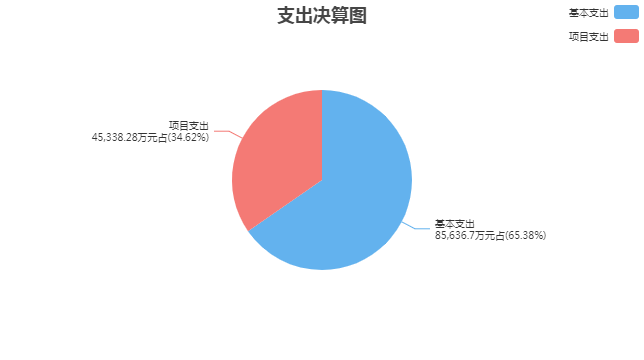 四、财政拨款收入支出决算总体情况说明2021年度财政拨款收入、支出决算总计104,118.77万元。与上年相比，收、支总计各增加9,370万元，增长9.89%，变动原因：生均拨款增加、研究生扩招以及高水平大学建设等专项资金增加带来的一般公共预算财政拨款收入增加，学校教育事业发展导致高等教育财政拨款支出增加。五、财政拨款支出决算情况说明财政拨款支出决算反映的是一般公共预算、政府性基金预算和国有资本经营预算财政拨款支出的总体情况，既包括使用本年从本级财政取得的财政拨款发生的支出，也包括使用上年度财政拨款结转资金发生的支出。2021年度财政拨款支出决算91,360.66万元，占本年支出合计的69.75%。与2021年度财政拨款支出年初预算71,295.01万元相比，完成年初预算的128.14%。其中：（一）教育支出（类）普通教育（款）高等教育（项）。年初预算61,150.94万元，支出决算75,030.98万元，完成年初预算的122.7%。决算数与年初预算数的差异原因：部分特定目标类专项资金，预算编制时该类资金尚未下达。（二）科学技术支出（类）1.基础研究（款）自然科学基金（项）。年初预算0万元，支出决算730万元，（年初预算数为0万元，无法计算完成比率）。决算数与年初预算数的差异原因：此为特定目标类专项资金，预算编制时该类资金尚未下达。2.应用研究（款）社会公益研究（项）。年初预算0万元，支出决算5万元，（年初预算数为0万元，无法计算完成比率）。决算数与年初预算数的差异原因：此为特定目标类专项资金，预算编制时该类资金尚未下达。3.科技条件与服务（款）科技条件专项（项）。年初预算0万元，支出决算800万元，（年初预算数为0万元，无法计算完成比率）。决算数与年初预算数的差异原因：此为特定目标类专项资金，预算编制时该类资金尚未下达。4.社会科学（款）社科基金支出（项）。年初预算0万元，支出决算12万元，（年初预算数为0万元，无法计算完成比率）。决算数与年初预算数的差异原因：此为特定目标类专项资金，预算编制时该类资金尚未下达。5.科技重大项目（款）重点研发计划（项）。年初预算0万元，支出决算50.98万元，（年初预算数为0万元，无法计算完成比率）。决算数与年初预算数的差异原因：此为特定目标类专项资金，预算编制时该类资金尚未下达。6.其他科学技术支出（款）其他科学技术支出（项）。年初预算0万元，支出决算565.63万元，（年初预算数为0万元，无法计算完成比率）。决算数与年初预算数的差异原因：此为特定目标类专项资金，预算编制时该类资金尚未下达。（三）社会保障和就业支出（类）1.人力资源和社会保障管理事务（款）其他人力资源和社会保障管理事务支出（项）。年初预算0万元，支出决算59.5万元，（年初预算数为0万元，无法计算完成比率）。决算数与年初预算数的差异原因：该专项资金年初结转和结余59.5万元。2.行政事业单位养老支出（款）机关事业单位基本养老保险缴费支出（项）。年初预算5,342.58万元，支出决算5,342.58万元，完成年初预算的100%。决算数与年初预算数相同。3.行政事业单位养老支出（款）机关事业单位职业年金缴费支出（项）。年初预算2,671.29万元，支出决算2,671.29万元，完成年初预算的100%。决算数与年初预算数相同。（四）卫生健康支出（类）1.中医药（款）中医（民族医）药专项（项）。年初预算113万元，支出决算406.5万元，完成年初预算的359.73%。决算数与年初预算数的差异原因：该专项资金年初结转和结余406.5万元。2.中医药（款）其他中医药支出（项）。年初预算0万元，支出决算257.77万元，（年初预算数为0万元，无法计算完成比率）。决算数与年初预算数的差异原因：此为特定目标类专项资金，预算编制时该类资金尚未下达。3.其他卫生健康支出（款）其他卫生健康支出（项）。年初预算0万元，支出决算682.99万元，（年初预算数为0万元，无法计算完成比率）。决算数与年初预算数的差异原因：该专项资金年初结转和结余355万元，且此为特定目标类专项资金，预算编制时该类资金尚未下达。（五）住房保障支出（类）1.住房改革支出（款）住房公积金（项）。年初预算120万元，支出决算120万元，完成年初预算的100%。决算数与年初预算数相同。2.住房改革支出（款）提租补贴（项）。年初预算1,897.2万元，支出决算1,897.2万元，完成年初预算的100%。决算数与年初预算数相同。（六）其他支出（类）其他政府性基金及对应专项债务收入安排的支出（款）其他政府性基金债务收入安排的支出（项）。年初预算0万元，支出决算2,728.25万元，（年初预算数为0万元，无法计算完成比率）。决算数与年初预算数的差异原因：该项政府性基金及对应专项债务收入安排的支出年初结转和结余3697.35万元。六、财政拨款基本支出决算情况说明2021年度财政拨款基本支出决算54,548.47万元，其中：（一）人员经费45,244.83万元。主要包括：基本工资、津贴补贴、绩效工资、机关事业单位基本养老保险缴费、职业年金缴费、其他社会保障缴费、住房公积金、医疗费、其他工资福利支出、离休费、退休费、医疗费补助。（二）公用经费9,303.64万元。主要包括：办公费、印刷费、咨询费、手续费、水费、电费、邮电费、差旅费、维修（护）费、专用材料费、工会经费、福利费、其他交通费用、其他商品和服务支出。七、一般公共预算支出决算情况说明2021年度一般公共预算财政拨款支出决算88,632.41万元。与上年相比，增加10,208.12万元，增长13.02%，变动原因：学校教育事业的发展，用财政资金安排的基本支出增加以及财政专项经费使用进度提升。八、一般公共预算基本支出决算情况说明2021年度一般公共预算财政拨款基本支出决算54,548.47万元，其中：（一）人员经费45,244.83万元。主要包括：基本工资、津贴补贴、绩效工资、机关事业单位基本养老保险缴费、职业年金缴费、其他社会保障缴费、住房公积金、医疗费、其他工资福利支出、离休费、退休费、医疗费补助。（二）公用经费9,303.64万元。主要包括：办公费、印刷费、咨询费、手续费、水费、电费、邮电费、差旅费、维修（护）费、专用材料费、工会经费、福利费、其他交通费用、其他商品和服务支出。九、一般公共预算“三公”经费、会议费、培训费支出情况说明（一）一般公共预算“三公”经费支出总体情况说明。2021年度一般公共预算“三公”经费支出决算0万元。与上年决算数相同。（二）一般公共预算“三公”经费支出具体情况说明。1．因公出国（境）费支出预算0万元，支出决算0万元，完成预算的100%，决算数与预算数相同。全年使用一般公共预算财政拨款涉及的出国（境）团组0个，累计0人次。2．公务用车购置及运行维护费支出预算0万元，支出决算0万元，完成预算的100%，决算数与预算数相同。其中：（1）公务用车购置支出决算0万元。本年度使用一般公共预算财政拨款购置公务用车0辆。（2）公务用车运行维护费支出决算0万元。公务用车运行维护费主要用于按规定保留的公务用车的燃料费、维修费、过桥过路费、保险费、安全奖励费用等支出。截至2021年12月31日，使用一般公共预算财政拨款开支的公务用车保有量为0辆。3．公务接待费支出预算0万元，支出决算0万元，完成预算的100%，决算数与预算数相同。其中：国内公务接待支出0万元，接待0批次，0人次；国（境）外公务接待支出0万元，接待0批次0人次。（三）一般公共预算会议费支出决算情况说明。2021年度一般公共预算财政拨款会议费支出预算0万元，支出决算0万元，完成预算的100%，决算数与预算数相同。2021年度全年召开会议0个，参加会议0人次。（四）一般公共预算培训费支出决算情况说明。2021年度一般公共预算财政拨款培训费支出预算0万元，支出决算0万元，完成预算的100%，决算数与预算数相同。2021年度全年组织培训0个，组织培训0人次。十、政府性基金预算财政拨款支出决算情况说明2021年度政府性基金预算财政拨款支出决算2,728.25万元。与上年相比，增加2,425.6万元，增长801.45%，变动原因：2021年度青租房建设进度加快，支出大幅增加。十一、国有资本经营预算财政拨款支出决算情况说明2021年度国有资本经营预算财政拨款支出决算0万元。与上年决算数相同。十二、一般公共预算机关运行经费支出决算情况说明2021年度机关运行经费支出决算0万元。与上年决算数相同。十三、政府采购支出决算情况说明2021年度政府采购支出总额14,727.77万元，其中：政府采购货物支出3,830.52万元、政府采购工程支出4,339.95万元、政府采购服务支出6,557.3万元。政府采购授予中小企业合同金额13,619.53万元，占政府采购支出总额的92.48%，其中：授予小微企业合同金额6,528.04万元，占政府采购支出总额的44.32%。十四、国有资产占用情况说明截至2021年12月31日，本单位共有车辆21辆，其中：副部(省)级及以上领导用车0辆、主要领导干部用车2辆、机要通信用车0辆、应急保障用车3辆、执法执勤用车0辆、特种专业技术用车0辆、离退休干部用车0辆、其他用车16辆；单价50万元（含）以上的通用设备174台（套），单价100万元（含）以上的专用设备28台（套）。十五、预算绩效评价工作开展情况2021年度，本单位共0个项目开展了财政重点绩效评价，涉及财政性资金合计0万元；本单位未开展单位整体支出财政重点绩效评价，涉及财政性资金0万元。本单位共对上年度已实施完成的6个项目开展了绩效自评价，涉及财政性资金合计15,350万元；本单位共开展1项单位整体支出绩效自评价，涉及财政性资金合计105,039.95万元。第四部分 名词解释一、财政拨款收入：指单位从同级财政部门取得的各类财政拨款，包括一般公共预算财政拨款、政府性基金预算财政拨款、国有资本经营预算财政拨款。二、上级补助收入：指事业单位从主管部门和上级单位取得的非财政补助收入。三、财政专户管理教育收费：指缴入财政专户、实行专项管理的高中以上学费、住宿费、高校委托培养费、函大、电大、夜大及短训班培训费等教育收费。四、事业收入：指事业单位开展专业业务活动及其辅助活动取得的收入。五、经营收入：指事业单位在专业业务活动及其辅助活动之外开展非独立核算经营活动取得的收入。六、附属单位上缴收入：指事业单位附属独立核算单位按照有关规定上缴的收入。七、其他收入：指单位取得的除上述“财政拨款收入”、 “上级补助收入”、“事业收入”、“经营收入”、“附属单位上缴收入”等以外的各项收入。八、使用非财政拨款结余：指事业单位按照预算管理要求使用非财政拨款结余（原事业基金）弥补当年收支差额的数额。九、年初结转和结余：指单位上年结转本年使用的基本支出结转、项目支出结转和结余、经营结余。十、结余分配：指事业单位按规定缴纳的所得税以及从非财政拨款结余中提取各类结余的情况。十一、年末结转和结余资金：指单位结转下年的基本支出结转、项目支出结转和结余、经营结余。十二、基本支出：指为保障机构正常运转、完成日常工作任务所发生的支出，包括人员经费和公用经费。十三、项目支出：指在为完成特定的工作任务和事业发展目标所发生的支出。十四、上缴上级支出：指事业单位按照财政部门和主管部门的规定上缴上级单位的支出。十五、经营支出：指事业单位在专业业务活动及其辅助活动之外开展非独立核算经营活动发生的支出。十六、对附属单位补助支出：指事业单位用财政拨款收入之外的收入对附属单位补助发生的支出。十七、“三公”经费：指部门用一般公共预算财政拨款安排的因公出国（境）费、公务用车购置及运行维护费和公务接待费。其中，因公出国（境）费反映单位公务出国（境）的国际旅费、国外城市间交通费、住宿费、伙食费、培训费、公杂费等支出；公务用车购置及运行维护费反映单位公务用车购置支出（含车辆购置税、牌照费）以及按规定保留的公务用车燃料费、维修费、过路过桥费、保险费、安全奖励费用等支出；公务接待费反映单位按规定开支的各类公务接待（含外宾接待）费用。十八、机关运行经费：指行政单位（含参照公务员法管理的事业单位）使用一般公共预算安排的基本支出中的公用经费支出，包括办公及印刷费、邮电费、差旅费、会议费、福利费、日常维修费、专用材料及一般设备购置费、办公用房水电费、办公用房取暖费、办公用房物业管理费、公务用车运行维护费及其他费用。十九、教育支出(类)普通教育(款)高等教育(项)：反映经国家批准设立的中央和省、自治区、直辖市各部门所属的全日制普通高等院校（包括研究生）的支出。政府各部门对社会中介组织等举办的各类高等院校的资助，如捐赠、补贴等，也在本科目中反映。二十、科学技术支出(类)基础研究(款)自然科学基金(项)：反映各级政府设立的自然科学基金支出。二十一、科学技术支出(类)应用研究(款)社会公益研究(项)：反映从事卫生、劳动保护、计划生育、环境科学、农业等社会公益专项科研方面的支出。二十二、科学技术支出(类)科技条件与服务(款)科技条件专项(项)：反映国家用于完善科技条件的支出，包括科技文献信息、网络环境支撑等科技条件专项支出等。二十三、科学技术支出(类)社会科学(款)社科基金支出(项)：反映各级政府设立的社科基金支出。二十四、科学技术支出(类)科技重大项目(款)重点研发计划(项)：反映用于重点研发计划的有关经费支出。二十五、科学技术支出(类)其他科学技术支出(款)其他科学技术支出(项)：反映其他科学技术支出中除以上各项外用于科技方面的支出。二十六、社会保障和就业支出(类)人力资源和社会保障管理事务(款)其他人力资源和社会保障管理事务支出(项)：反映除上述项目以外其他用于人力资源和社会保障管理事务方面的支出。二十七、社会保障和就业支出(类)行政事业单位养老支出(款)机关事业单位基本养老保险缴费支出(项)：反映机关事业单位实施养老保险制度由单位缴纳的基本养老保险费支出。二十八、社会保障和就业支出(类)行政事业单位养老支出(款)机关事业单位职业年金缴费支出(项)：反映机关事业单位实施养老保险制度由单位实际缴纳的职业年金支出。二十九、卫生健康支出(类)中医药(款)中医（民族医）药专项(项)：反映中医（民族医）药方面的专项支出。三十、卫生健康支出(类)中医药(款)其他中医药支出(项)：反映除中医（民族医）药专项支出以外的其他中医药支出。三十一、卫生健康支出(类)其他卫生健康支出(款)其他卫生健康支出(项)：反映除上述项目以外其他用于卫生健康方面的支出。三十二、住房保障支出(类)住房改革支出(款)住房公积金(项)：反映行政事业单位按人力资源和社会保障部、财政部规定的基本工资和津贴补贴以及规定比例为职工缴纳的住房公积金。三十三、住房保障支出(类)住房改革支出(款)提租补贴(项)：反映按房改政策规定的标准，行政事业单位向职工（含离退休人员）发放的租金补贴。三十四、其他支出(类)其他政府性基金及对应专项债务收入安排的支出(款)其他政府性基金债务收入安排的支出(项)：反映其他政府性基金对应专项债务收入安排的支出。2021年度南京中医药大学单位决算公开收入支出决算总表收入支出决算总表收入支出决算总表收入支出决算总表收入支出决算总表公开01表公开01表公开01表单位名称：南京中医药大学单位名称：南京中医药大学单位名称：南京中医药大学金额单位：万元金额单位：万元收入收入支出支出支出项目决算数按功能分类按功能分类决算数一、一般公共预算财政拨款收入88,076.95一、一般公共服务支出一、一般公共服务支出二、政府性基金预算财政拨款收入20.00二、外交支出二、外交支出三、国有资本经营预算财政拨款收入三、国防支出三、国防支出四、上级补助收入四、公共安全支出四、公共安全支出五、事业收入26,601.23五、教育支出五、教育支出101,799.29六、经营收入六、科学技术支出六、科学技术支出2,163.60七、附属单位上缴收入2,221.63七、文化旅游体育与传媒支出七、文化旅游体育与传媒支出八、其他收入12,702.45八、社会保障和就业支出八、社会保障和就业支出8,073.37九、卫生健康支出九、卫生健康支出1,347.26十、节能环保支出十、节能环保支出十一、城乡社区支出十一、城乡社区支出十二、农林水支出十二、农林水支出十三、交通运输支出十三、交通运输支出十四、资源勘探工业信息等支出十四、资源勘探工业信息等支出十五、商业服务业等支出十五、商业服务业等支出十六、金融支出十六、金融支出十七、援助其他地区支出十七、援助其他地区支出十八、自然资源海洋气象等支出十八、自然资源海洋气象等支出十九、住房保障支出十九、住房保障支出14,863.20二十、粮油物资储备支出二十、粮油物资储备支出二十一、国有资本经营预算支出二十一、国有资本经营预算支出二十二、灾害防治及应急管理支出二十二、灾害防治及应急管理支出二十三、其他支出二十三、其他支出2,728.25二十四、债务还本支出二十四、债务还本支出二十五、债务付息支出二十五、债务付息支出二十六、抗疫特别国债安排的支出二十六、抗疫特别国债安排的支出本年收入合计129,622.25本年支出合计本年支出合计130,974.98使用非财政拨款结余结余分配结余分配2,839.64年初结转和结余34,075.29年末结转和结余年末结转和结余29,882.93总计163,697.55总计总计163,697.55收入决算表收入决算表收入决算表收入决算表收入决算表收入决算表收入决算表收入决算表收入决算表收入决算表公开02表公开02表单位名称：南京中医药大学单位名称：南京中医药大学单位名称：南京中医药大学单位名称：南京中医药大学单位名称：南京中医药大学单位名称：南京中医药大学单位名称：南京中医药大学单位名称：南京中医药大学金额单位：万元金额单位：万元项目项目本年收入合计财政拨款收入上级补助收入财政专户管理教育收费事业收入（不含专户管理教育收费）经营收入附属单位上缴收入其他收入功能分类科目编码科目名称本年收入合计财政拨款收入上级补助收入财政专户管理教育收费事业收入（不含专户管理教育收费）经营收入附属单位上缴收入其他收入合计合计129,622.2588,096.9516,943.009,658.232,221.6312,702.45203国防支出100.00100.0020399  其他国防支出100.00100.002039999    其他国防支出100.00100.00205教育支出104,352.3275,673.026,790.009,658.232,221.6310,009.4520502  普通教育104,352.3275,673.026,790.009,658.232,221.6310,009.452050205    高等教育104,352.3275,673.026,790.009,658.232,221.6310,009.45206科学技术支出1,391.861,391.8620602  基础研究440.00440.002060203    自然科学基金440.00440.0020603  应用研究5.005.002060302    社会公益研究5.005.0020605  科技条件与服务400.00400.002060503    科技条件专项400.00400.0020606  社会科学15.0015.002060603    社科基金支出15.0015.0020609  科技重大项目110.00110.002060902    重点研发计划110.00110.0020699  其他科学技术支出421.86421.862069901    科技奖励30.0030.002069999    其他科学技术支出391.86391.86208社会保障和就业支出8,013.878,013.8720805  行政事业单位养老支出8,013.878,013.872080505    机关事业单位基本养老保险缴费支出5,342.585,342.582080506    机关事业单位职业年金缴费支出2,671.292,671.29210卫生健康支出881.00881.0021006  中医药528.00528.002100601    中医（民族医）药专项113.00113.002100699    其他中医药支出415.00415.0021099  其他卫生健康支出353.00353.002109999    其他卫生健康支出353.00353.00221住房保障支出14,863.202,017.2010,153.002,693.0022102  住房改革支出14,863.202,017.2010,153.002,693.002210201    住房公积金4,092.78120.001,279.782,693.002210202    提租补贴10,770.421,897.208,873.22229其他支出20.0020.0022960  彩票公益金安排的支出20.0020.002296006    用于残疾人事业的彩票公益金支出20.0020.00支出决算表支出决算表支出决算表支出决算表支出决算表支出决算表支出决算表支出决算表公开03表公开03表单位名称：南京中医药大学单位名称：南京中医药大学单位名称：南京中医药大学单位名称：南京中医药大学单位名称：南京中医药大学单位名称：南京中医药大学金额单位：万元金额单位：万元项目项目本年支出合计基本支出项目支出上缴上级支出经营支出对附属单位补助支出功能分类科目编码科目名称本年支出合计基本支出项目支出上缴上级支出经营支出对附属单位补助支出合计合计130,974.9885,636.7045,338.28205教育支出101,799.2962,759.6339,039.6720502  普通教育101,799.2962,759.6339,039.672050205    高等教育101,799.2962,759.6339,039.67206科学技术支出2,163.612,163.6120602  基础研究730.00730.002060203    自然科学基金730.00730.0020603  应用研究5.005.002060302    社会公益研究5.005.0020605  科技条件与服务800.00800.002060503    科技条件专项800.00800.0020606  社会科学12.0012.002060603    社科基金支出12.0012.0020609  科技重大项目50.9850.982060902    重点研发计划50.9850.9820699  其他科学技术支出565.63565.632069999    其他科学技术支出565.63565.63208社会保障和就业支出8,073.378,013.8759.5020801  人力资源和社会保障管理事务59.5059.502080199    其他人力资源和社会保障管理事务支出59.5059.5020805  行政事业单位养老支出8,013.878,013.872080505    机关事业单位基本养老保险缴费支出5,342.585,342.582080506    机关事业单位职业年金缴费支出2,671.292,671.29210卫生健康支出1,347.261,347.2621006  中医药664.27664.272100601    中医（民族医）药专项406.50406.502100699    其他中医药支出257.77257.7721099  其他卫生健康支出682.99682.992109999    其他卫生健康支出682.99682.99221住房保障支出14,863.2014,863.2022102  住房改革支出14,863.2014,863.202210201    住房公积金4,092.784,092.782210202    提租补贴10,770.4210,770.42229其他支出2,728.252,728.2522904  其他政府性基金及对应专项债务收入安排的支出2,728.252,728.252290403    其他政府性基金债务收入安排的支出2,728.252,728.25财政拨款收入支出决算总表财政拨款收入支出决算总表财政拨款收入支出决算总表财政拨款收入支出决算总表财政拨款收入支出决算总表财政拨款收入支出决算总表财政拨款收入支出决算总表财政拨款收入支出决算总表财政拨款收入支出决算总表财政拨款收入支出决算总表公开04表公开04表公开04表单位名称：南京中医药大学单位名称：南京中医药大学单位名称：南京中医药大学单位名称：南京中医药大学单位名称：南京中医药大学单位名称：南京中医药大学单位名称：南京中医药大学金额单位：万元金额单位：万元金额单位：万元收	入收	入支	出支	出支	出支	出支	出支	出支	出支	出项	目决算数按功能分类按功能分类按功能分类决算数决算数决算数决算数决算数项	目决算数按功能分类按功能分类按功能分类小计一般公共预算财政拨款一般公共预算财政拨款政府性基金预算财政拨款国有资本经营预算财政拨款一、一般公共预算财政拨款收入88,076.95一、一般公共服务支出一、一般公共服务支出一、一般公共服务支出二、政府性基金预算财政拨款收入20.00二、外交支出二、外交支出二、外交支出三、国有资本经营预算财政拨款收入三、国防支出三、国防支出三、国防支出四、公共安全支出四、公共安全支出四、公共安全支出五、教育支出五、教育支出五、教育支出75,030.9875,030.9875,030.98六、科学技术支出六、科学技术支出六、科学技术支出2,163.602,163.602,163.60七、文化旅游体育与传媒支出七、文化旅游体育与传媒支出七、文化旅游体育与传媒支出八、社会保障和就业支出八、社会保障和就业支出八、社会保障和就业支出8,073.378,073.378,073.37九、卫生健康支出九、卫生健康支出九、卫生健康支出1,347.261,347.261,347.26十、节能环保支出十、节能环保支出十、节能环保支出十一、城乡社区支出十一、城乡社区支出十一、城乡社区支出十二、农林水支出十二、农林水支出十二、农林水支出十三、交通运输支出十三、交通运输支出十三、交通运输支出十四、资源勘探工业信息等支出十四、资源勘探工业信息等支出十四、资源勘探工业信息等支出十五、商业服务业等支出十五、商业服务业等支出十五、商业服务业等支出十六、金融支出十六、金融支出十六、金融支出十七、援助其他地区支出十七、援助其他地区支出十七、援助其他地区支出十八、自然资源海洋气象等支出十八、自然资源海洋气象等支出十八、自然资源海洋气象等支出十九、住房保障支出十九、住房保障支出十九、住房保障支出2,017.202,017.202,017.20二十、粮油物资储备支出二十、粮油物资储备支出二十、粮油物资储备支出二十一、国有资本经营预算支出二十一、国有资本经营预算支出二十一、国有资本经营预算支出二十二、灾害防治及应急管理支出二十二、灾害防治及应急管理支出二十二、灾害防治及应急管理支出二十三、其他支出二十三、其他支出二十三、其他支出2,728.252,728.25二十四、债务还本支出二十四、债务还本支出二十四、债务还本支出二十五、债务付息支出二十五、债务付息支出二十五、债务付息支出二十六、抗疫特别国债安排的支出二十六、抗疫特别国债安排的支出二十六、抗疫特别国债安排的支出本年收入合计88,096.95本年支出合计本年支出合计本年支出合计91,360.6688,632.4188,632.412,728.25年初财政拨款结转和结余16,021.82年末财政拨款结转和结余年末财政拨款结转和结余年末财政拨款结转和结余12,758.1111,769.0111,769.01989.10一、一般公共预算财政拨款12,324.48二、政府性基金预算财政拨款3,697.35三、国有资本经营预算财政拨款总计104,118.77总计总计总计104,118.77100,401.43100,401.433,717.35财政拨款支出决算表（功能科目）财政拨款支出决算表（功能科目）财政拨款支出决算表（功能科目）财政拨款支出决算表（功能科目）财政拨款支出决算表（功能科目）公开05表公开05表单位名称：南京中医药大学单位名称：南京中医药大学金额单位：万元项	目项	目本年支出合计基本支出项目支出功能分类科目编码科目名称本年支出合计基本支出项目支出栏次栏次123合计合计91,360.6654,548.4736,812.19205教育支出75,030.9844,517.4030,513.5820502  普通教育75,030.9844,517.4030,513.582050205    高等教育75,030.9844,517.4030,513.58206科学技术支出2,163.612,163.6120602  基础研究730.00730.002060203    自然科学基金730.00730.0020603  应用研究5.005.002060302    社会公益研究5.005.0020605  科技条件与服务800.00800.002060503    科技条件专项800.00800.0020606  社会科学12.0012.002060603    社科基金支出12.0012.0020609  科技重大项目50.9850.982060902    重点研发计划50.9850.9820699  其他科学技术支出565.63565.632069999    其他科学技术支出565.63565.63208社会保障和就业支出8,073.378,013.8759.5020801  人力资源和社会保障管理事务59.5059.502080199    其他人力资源和社会保障管理事务支出59.5059.5020805  行政事业单位养老支出8,013.878,013.872080505    机关事业单位基本养老保险缴费支出5,342.585,342.582080506    机关事业单位职业年金缴费支出2,671.292,671.29210卫生健康支出1,347.261,347.2621006  中医药664.27664.272100601    中医（民族医）药专项406.50406.502100699    其他中医药支出257.77257.7721099  其他卫生健康支出682.99682.992109999    其他卫生健康支出682.99682.99221住房保障支出2,017.202,017.2022102  住房改革支出2,017.202,017.202210201    住房公积金120.00120.002210202    提租补贴1,897.201,897.20229其他支出2,728.252,728.2522904  其他政府性基金及对应专项债务收入安排的支出2,728.252,728.252290403    其他政府性基金债务收入安排的支出2,728.252,728.25财政拨款基本支出决算表（经济科目）财政拨款基本支出决算表（经济科目）财政拨款基本支出决算表（经济科目）财政拨款基本支出决算表（经济科目）财政拨款基本支出决算表（经济科目）公开06表单位名称：南京中医药大学单位名称：南京中医药大学单位名称：南京中医药大学单位名称：南京中医药大学金额单位：万元项	目项	目财政拨款基本支出财政拨款基本支出财政拨款基本支出经济分类科目编码科目名称合计人员经费公用经费合计合计54,548.4745,244.839,303.64301工资福利支出42,989.6642,989.6630101  基本工资7,821.407,821.4030102  津贴补贴8,892.758,892.7530103  奖金30106  伙食补助费30107  绩效工资21,828.4421,828.4430108  机关事业单位基本养老保险缴费2,400.382,400.3830109  职业年金缴费1,228.811,228.8130110  职工基本医疗保险缴费30111  公务员医疗补助缴费30112  其他社会保障缴费121.41121.4130113  住房公积金120.00120.0030114  医疗费500.00500.0030199  其他工资福利支出76.4676.46302商品和服务支出9,303.649,303.6430201  办公费92.0092.0030202  印刷费100.00100.0030203  咨询费135.00135.0030204  手续费7.007.0030205  水费600.00600.0030206  电费2,103.512,103.5130207  邮电费167.49167.4930208  取暖费30209  物业管理费30211  差旅费252.03252.0330212  因公出国（境）费用30213  维修（护）费2,933.242,933.2430214  租赁费30215  会议费30216  培训费30217  公务接待费30218  专用材料费847.97847.9730224  被装购置费30225  专用燃料费30226  劳务费30227  委托业务费30228  工会经费515.00515.0030229  福利费40.0040.0030231  公务用车运行维护费30239  其他交通费用77.0077.0030240  税金及附加费用30299  其他商品和服务支出1,433.401,433.40303对个人和家庭的补助2,255.172,255.1730301  离休费231.91231.9130302  退休费1,879.801,879.8030303  退职（役）费30304  抚恤金30305  生活补助30306  救济费30307  医疗费补助143.46143.4630308  助学金30309  奖励金30310  个人农业生产补贴30311  代缴社会保险费30399  其他对个人和家庭的补助307债务利息及费用支出30701  国内债务付息30702  国外债务付息30703  国内债务发行费用30704  国外债务发行费用310资本性支出31001  房屋建筑物购建31002  办公设备购置31003  专用设备购置31005  基础设施建设31006  大型修缮31007  信息网络及软件购置更新31008  物资储备31009  土地补偿31010  安置补助31011  地上附着物和青苗补偿31012  拆迁补偿31013  公务用车购置31019  其他交通工具购置31021  文物和陈列品购置31022  无形资产购置31099  其他资本性支出312对企业补助31201  资本金注入31203  政府投资基金股权投资31204  费用补贴31205  利息补贴31299  其他对企业补助399其他支出39906  赠与39907  国家赔偿费用支出39908  对民间非营利组织和群众性自治组织补贴39999  其他支出一般公共预算支出决算表（功能科目）一般公共预算支出决算表（功能科目）一般公共预算支出决算表（功能科目）一般公共预算支出决算表（功能科目）一般公共预算支出决算表（功能科目）公开07表单位名称：南京中医药大学单位名称：南京中医药大学单位名称：南京中医药大学金额单位：万元金额单位：万元项	目项	目本年支出合计基本支出项目支出功能分类科目编码科目名称本年支出合计基本支出项目支出栏次栏次123合计合计88,632.4154,548.4734,083.94205教育支出75,030.9844,517.4030,513.5820502  普通教育75,030.9844,517.4030,513.582050205    高等教育75,030.9844,517.4030,513.58206科学技术支出2,163.612,163.6120602  基础研究730.00730.002060203    自然科学基金730.00730.0020603  应用研究5.005.002060302    社会公益研究5.005.0020605  科技条件与服务800.00800.002060503    科技条件专项800.00800.0020606  社会科学12.0012.002060603    社科基金支出12.0012.0020609  科技重大项目50.9850.982060902    重点研发计划50.9850.9820699  其他科学技术支出565.63565.632069999    其他科学技术支出565.63565.63208社会保障和就业支出8,073.378,013.8759.5020801  人力资源和社会保障管理事务59.5059.502080199    其他人力资源和社会保障管理事务支出59.5059.5020805  行政事业单位养老支出8,013.878,013.872080505    机关事业单位基本养老保险缴费支出5,342.585,342.582080506    机关事业单位职业年金缴费支出2,671.292,671.29210卫生健康支出1,347.261,347.2621006  中医药664.27664.272100601    中医（民族医）药专项406.50406.502100699    其他中医药支出257.77257.7721099  其他卫生健康支出682.99682.992109999    其他卫生健康支出682.99682.99221住房保障支出2,017.202,017.2022102  住房改革支出2,017.202,017.202210201    住房公积金120.00120.002210202    提租补贴1,897.201,897.20一般公共预算基本支出决算表（经济科目）一般公共预算基本支出决算表（经济科目）一般公共预算基本支出决算表（经济科目）一般公共预算基本支出决算表（经济科目）一般公共预算基本支出决算表（经济科目）公开08表单位名称：南京中医药大学单位名称：南京中医药大学单位名称：南京中医药大学单位名称：南京中医药大学金额单位：万元项	目项	目一般公共预算财政拨款基本支出一般公共预算财政拨款基本支出一般公共预算财政拨款基本支出经济分类科目编码科目名称合计人员经费公用经费合计合计54,548.4745,244.839,303.64301工资福利支出42,989.6642,989.6630101  基本工资7,821.407,821.4030102  津贴补贴8,892.758,892.7530103  奖金30106  伙食补助费30107  绩效工资21,828.4421,828.4430108  机关事业单位基本养老保险缴费2,400.382,400.3830109  职业年金缴费1,228.811,228.8130110  职工基本医疗保险缴费30111  公务员医疗补助缴费30112  其他社会保障缴费121.41121.4130113  住房公积金120.00120.0030114  医疗费500.00500.0030199  其他工资福利支出76.4676.46302商品和服务支出9,303.649,303.6430201  办公费92.0092.0030202  印刷费100.00100.0030203  咨询费135.00135.0030204  手续费7.007.0030205  水费600.00600.0030206  电费2,103.512,103.5130207  邮电费167.49167.4930208  取暖费30209  物业管理费30211  差旅费252.03252.0330212  因公出国（境）费用30213  维修（护）费2,933.242,933.2430214  租赁费30215  会议费30216  培训费30217  公务接待费30218  专用材料费847.97847.9730224  被装购置费30225  专用燃料费30226  劳务费30227  委托业务费30228  工会经费515.00515.0030229  福利费40.0040.0030231  公务用车运行维护费30239  其他交通费用77.0077.0030240  税金及附加费用30299  其他商品和服务支出1,433.401,433.40303对个人和家庭的补助2,255.172,255.1730301  离休费231.91231.9130302  退休费1,879.801,879.8030303  退职（役）费30304  抚恤金30305  生活补助30306  救济费30307  医疗费补助143.46143.4630308  助学金30309  奖励金30310  个人农业生产补贴30311  代缴社会保险费30399  其他对个人和家庭的补助307债务利息及费用支出30701  国内债务付息30702  国外债务付息30703  国内债务发行费用30704  国外债务发行费用310资本性支出31001  房屋建筑物购建31002  办公设备购置31003  专用设备购置31005  基础设施建设31006  大型修缮31007  信息网络及软件购置更新31008  物资储备31009  土地补偿31010  安置补助31011  地上附着物和青苗补偿31012  拆迁补偿31013  公务用车购置31019  其他交通工具购置31021  文物和陈列品购置31022  无形资产购置31099  其他资本性支出312对企业补助31201  资本金注入31203  政府投资基金股权投资31204  费用补贴31205  利息补贴31299  其他对企业补助399其他支出39906  赠与39907  国家赔偿费用支出39908  对民间非营利组织和群众性自治组织补贴39999  其他支出一般公共预算“三公”经费、会议费、培训费支出决算表一般公共预算“三公”经费、会议费、培训费支出决算表一般公共预算“三公”经费、会议费、培训费支出决算表一般公共预算“三公”经费、会议费、培训费支出决算表一般公共预算“三公”经费、会议费、培训费支出决算表一般公共预算“三公”经费、会议费、培训费支出决算表一般公共预算“三公”经费、会议费、培训费支出决算表一般公共预算“三公”经费、会议费、培训费支出决算表一般公共预算“三公”经费、会议费、培训费支出决算表一般公共预算“三公”经费、会议费、培训费支出决算表一般公共预算“三公”经费、会议费、培训费支出决算表一般公共预算“三公”经费、会议费、培训费支出决算表一般公共预算“三公”经费、会议费、培训费支出决算表一般公共预算“三公”经费、会议费、培训费支出决算表一般公共预算“三公”经费、会议费、培训费支出决算表一般公共预算“三公”经费、会议费、培训费支出决算表公开09表公开09表公开09表公开09表公开09表公开09表公开09表公开09表公开09表公开09表公开09表公开09表公开09表公开09表公开09表公开09表单位名称：南京中医药大学单位名称：南京中医药大学单位名称：南京中医药大学单位名称：南京中医药大学单位名称：南京中医药大学单位名称：南京中医药大学单位名称：南京中医药大学单位名称：南京中医药大学金额单位：万元金额单位：万元金额单位：万元金额单位：万元金额单位：万元金额单位：万元金额单位：万元金额单位：万元预算数预算数预算数预算数预算数预算数预算数预算数决算数决算数决算数决算数决算数决算数决算数决算数“三公”经费“三公”经费“三公”经费“三公”经费“三公”经费“三公”经费会议费培训费“三公”经费“三公”经费“三公”经费“三公”经费“三公”经费“三公”经费会议费培训费“三公”经费合计因公出国（境）费公务用车购置及运行费公务用车购置及运行费公务用车购置及运行费公务接待费会议费培训费“三公”经费合计因公出国（境）费公务用车购置及运行费公务用车购置及运行费公务用车购置及运行费公务接待费会议费培训费“三公”经费合计因公出国（境）费小计公务用车购置费公务用车运行费公务接待费会议费培训费“三公”经费合计因公出国（境）费小计公务用车购置费公务用车运行费公务接待费会议费培训费0.000.000.000.000.000.000.000.000.000.000.000.000.000.000.000.00项目统计数项目统计数因公出国（境）团组数(个)因公出国（境）人次数(人)公务用车购置数(辆)公务用车保有量(辆)国内公务接待批次(个)国内公务接待人次(人)国（境）外公务接待批次(个)国（境）外公务接待人次(人)召开会议次数(个)参加会议人次(人)组织培训次数(个)参加培训人次(人)政府性基金预算支出决算表政府性基金预算支出决算表政府性基金预算支出决算表政府性基金预算支出决算表政府性基金预算支出决算表公开10表单位名称：南京中医药大学单位名称：南京中医药大学单位名称：南京中医药大学单位名称：南京中医药大学金额单位：万元项	目项	目本年支出合计基本支出项目支出功能分类科目编码科目名称本年支出合计基本支出项目支出栏次栏次122合计合计2,728.252,728.25229其他支出2,728.252,728.2522904  其他政府性基金及对应专项债务收入安排的支出2,728.252,728.252290403    其他政府性基金债务收入安排的支出2,728.252,728.25国有资本经营预算支出决算表国有资本经营预算支出决算表国有资本经营预算支出决算表国有资本经营预算支出决算表国有资本经营预算支出决算表公开11表单位名称：南京中医药大学单位名称：南京中医药大学单位名称：南京中医药大学单位名称：南京中医药大学金额单位：万元项	目项	目本年支出合计基本支出项目支出功能分类科目编码科目名称本年支出合计基本支出项目支出栏次栏次122合计合计一般公共预算机关运行经费支出决算表一般公共预算机关运行经费支出决算表一般公共预算机关运行经费支出决算表公开12表单位名称：南京中医药大学单位名称：南京中医药大学金额单位：万元项	目项	目机关运行经费支出决算科目编码科目名称机关运行经费支出决算合计合计302商品和服务支出30201  办公费30202  印刷费30203  咨询费30204  手续费30205  水费30206  电费30207  邮电费30208  取暖费30209  物业管理费30211  差旅费30212  因公出国（境）费用30213  维修（护）费30214  租赁费30215  会议费30216  培训费30217  公务接待费30218  专用材料费30224  被装购置费30225  专用燃料费30226  劳务费30227  委托业务费30228  工会经费30229  福利费30231  公务用车运行维护费30239  其他交通费用30240  税金及附加费用30299  其他商品和服务支出307债务利息及费用支出310资本性支出31001  房屋建筑物购建31002  办公设备购置31003  专用设备购置31005  基础设施建设31006  大型修缮31007  信息网络及软件购置更新31008  物资储备31009  土地补偿31010  安置补助31011  地上附着物和青苗补偿31012  拆迁补偿31013  公务用车购置31019  其他交通工具购置31021  文物和陈列品购置31022  无形资产购置31099  其他资本性支出312对企业补助399其他支出政府采购支出决算表政府采购支出决算表政府采购支出决算表政府采购支出决算表公开13表单位名称：南京中医药大学单位名称：南京中医药大学单位名称：南京中医药大学单位：万元项目金	额金	额金	额一、政府采购支出合计14,727.7714,727.7714,727.77  （一）政府采购货物支出3,830.523,830.523,830.52  （二）政府采购工程支出4,339.954,339.954,339.95  （三）政府采购服务支出6,557.306,557.306,557.30二、政府采购授予中小企业合同金额13,619.5313,619.5313,619.53  其中：授予小微企业合同金额6,528.046,528.046,528.04